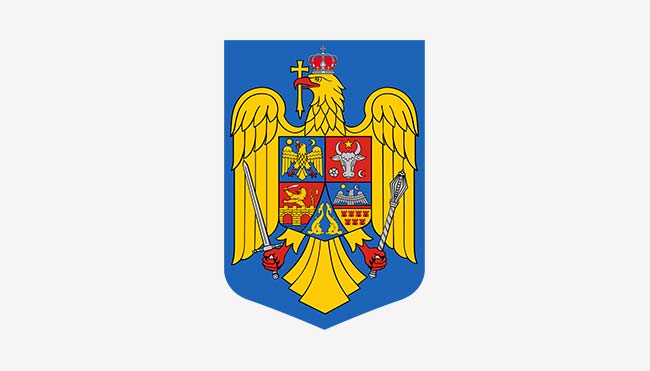 Anexa la H.C.L. nr. 25/26.05.2021
ROMÂNIAJUDEŢUL CONSTANȚA COMUNA  CERCHEZURegulament privind cresterea si detinerea de animale domestice si a pasarilor de curte in comuna Cerchezu, judetul ConstantaCapitolul I – Dispozitii generaleArt.1 Cresterea animalelor domestic si a pasarilor de curte in comuna Cerchezu, judetul Constanta, se poate face cu respectarea prevederilor legale in vigoare, in vederea asigurarii sanatatii publice, a sanatati si protectiei animalelor si a mediului.Capitolul II – Conditii pentru cresterea animalelor domesticArt. 2 Detinatorii de animale domestice au urmatoarele obligatii:de a avea un comportament lipsit de brutalitate, de a asigura conditii elementare necesare scopului pentru care sunt crescute;de a asigura aplicarea normelor sanitar-veterinare si de igiena privind adapostirea, hranirea, ingrijirea, reproductia, exploatarea si protectia animalelor;de a asigura animalelor, in functie de nevoile ecologice, specie, rasa, varsta si categorie de productie, urmatoarele:un adapost corespunzator;hrana si apa suficienta;posibilitate suficienta de miscare;ingrijire si asistenta;asistenta medicala, conform normelor minimale prevazute de legislatia in vigoare;sa efectueze dezinfectia si deratizarea adaposturilor pentru animale, cel putin o data la 6 luni;sa declare la Registrul agricol animalele pe care le detin si sa le aplice semen de individualizare prin dangalizare sau implantarea de microcipuri, conform Legii nr. 389/2005 si Legii nr. 205/2004;sa vaccineze animalele pentru prevenirea raspandirea epizotiilor, conform Legii nr. 205/2004 si a Legilor si normelor sanitare veterinare in vigoare.Capitolul III – CRESTEREA ANIMALELOR DOMESTICE SI A PASARILOR DE CURTEArt. 3. a) Pe teritoriul comunei Cerchezu, judetul Constanta este permisa cresterea animalelor domestice si a pasarilor de curte, numai in adaposturile de animale si in anexele gospodaresti aflate in proprietate in zona intravilanului localitatii si daca fac dovada proprietatii animalului sau pasarilor de curte si sunt inregistrate corespunzator la Primarie – in registrul agricol.b) Conform art.11 din O.M.S. nr. 119/2014 – distantele minime de protectie sanitara intre teritoriile protejate – zona de locuit si o serie din unitatile care produc disconfort si riscuri asupra sanatatii populatiei si riscuri asupra sanatatii populatiei sunt urmatoarele:c) In gospodăriile unde nu sunt asigurate racordurile de apă curentă printr-un sistem centralizat de distributie, adaposturile pentru cresterea animalelor in curtile persoanelor particulare, de cel mult echivalentul a 6 unitati de vita mare in cazul in care sunt mai multe tipuri de animale si echivalentul a 4 UVM în cazul in care se cresc exclusiv gaini sau porci, calculate conform tabelului de conversie din anexa II la Regulamentul de punere in aplicare (UE) 2016/669 al Comisiei din 28 aprilie 2016 de modificare a Regulamentului de punere in aplicare (UE) nr. 808/2014 in ceea ce priveste modificarea si continutul programelor de dezvoltare rurala, publicitatea pentru aceste programe si ratele de conversie in unitati vita mare se amplaseaza la cel putin 10 m de cea mai apropiata locuinta invecinata si sursa de apa destinata consumului uman si se exploateaza astfel incat sa nu produca poluarea mediului si risc pentru sanatatea vecinilor, cu obligatia respectarii conditiilor de biosecuritate;d) In gospodariile unde sunt asigurate racordurile la sistemul centralizat de apa curenta, adaposturile de animale de cel mult echivalentul a 10 unitati de vita mare in cazul in care sunt mai multe tipuri de animale si echivalentul a 7 UVM in cazul in care se cresc exclusiv gaini sau porci, calculate conform tabelului de conversie din anexa II la Regulamentul de punere în aplicare (UE) 2016/669 al Comisiei din 28 aprilie 2016 de modificare a Regulamentului de punere în aplicare (UE) nr. 808/2014 în ceea ce priveşte modificarea si continutul programelor de dezvoltare rurala, publicitatea pentru aceste programe si ratele de conversie in unitati vita mare se amplaseaza la cel putin 10 m de cea mai apropiata locuinta invecinata si sursa de apa destinata consumului uman si se exploateaza astfel incat sa nu produca poluarea mediului si risc pentru sanatatea vecinilor, cu obligatia respectarii conditiilor de biosecuritate.
           e) In gospodariile cu un numar de animale mai mare decât cel prevăzut la lit. c) şi d), adaposturile pentru cresterea animalelor se amplaseaza la distanta de 50 m de cea mai apropiata locuinta vecina si sursa de apa destinata consumului uman.
           f) Microfermele, fermele sau alte forme de organizare construite legal sau exploatatiile inregistrate, a caror numar de animale depaseste posibilitatea legala prevazuta la litera b) de a fi gospodarite in intravilanul localitatii (in vatra satului), au obligatia ca in termen de 30 de zile de la aprobarea prezentului regulament sa scoata in afara localitatii animalele si sa asigure conditiile de adapost in limitele legale impuse , iar acolo unde nu exista posibilitate, se va cere acordul vecinilor.h) Cresterea si exploatarea stupilor pe raza comuni Cerchezu, se face numai in conditiile prevazute de legislatia in vigoare, respectiv Legea nr. 383/2013 a apiculturii, modificata cu completarile ulterioare, fara sa aduca prejudicii persoanelor fizice sau juridice.Art. 4. Este interzisa cresterea animalelor domestice si a pasarilor de curte pe domeniul public .Art. 5. Amplasarea adaposturilor se face in conformitate cu prevederile art. 15 din O.M.S. nr. 119/2014 si numai in baza autorizatiilor de construire, conform Legii nr. 50/1991, republicata si completata.Distantele minime fata de locuinte sunt valabile daca nu sunt stabilite altele, prin studiu de impact.Adaposturile trebuie sa indeplineasca urmatoarele conditii:terenul sa fie salubru, cu structura uniforma si permeabila, neinundabila, iar la nivelul solului sa se situeze cu cel putin 0,5 m deasupra nivelului maxim posibil al apelor freatice;zona de amplasare a adapostului trebuie sa fie lipsita de factori nocivi, fum, pulberi, gaze toxice, mirosuri neplacute, etc.fundatia trebuie sa fie construita astfel incat sa evite infiltratrea dejectiilor  sau apelor uzate din adaposturi si apelor meteorice din exterior.pardoseala sa fie construita din material rezistente la uzura fizica si chimica si cu oarecare grad de elasticitate. Pardoseala trebuie sa fie cu 20 – 25 cm deasupra solului, avand sub stratul de uzura, un strat de nisip si pietris, in grosime de 50 cm pentru intreruperea accesiunii capilare a apei. De asemenea sa fie protejata impotriva rozatoarelor si a inclinatiei de pana la 3% in functie de specia de categoria animalelor .peretii exterior se vor construii astfel incat sa ramana uscati, sa fie rezistenti si cu suprafata interioara neteda.tavanul trebuie sa fie termoizolat si cu suprafata neteda. Inaltimea la care se construieste, variaza in functie de specia de animale si volumul pe care trebuie sa-l realizeze adapostul.Invelitoarea trebuie sa fie construita din material impermeabile.Suprafata de adapost necesar (in m.p./ cap animal) este:-Cabaline, bovine – 1.710 – 4.50 mp;-Porcine = 1.20 – 2.95 mp;-Ovine = 0.30 – 1.80 mp;-Pasari = 15 – 17 capete/mp.h) dejectiile de animale si apele reziduale sa nu fie dirijate spre santuri, canale deschise, sau in sistem public de canalizare al localitatii.i) evacuarea dejectiilor din adaposturi se face prin canale inchise, amenajate in acest scop, in fose special, astfel:- fosa va fi dimensionata in functie de numarul de animale existente- fosa va fi obligatoriu betonata, eliminand astfel orice fel de infiltrare a dejectiilor in sol;- acoperire fosei se va face cu un capac etans, care sa nu permita poluarea mediului cu larve, insect si miros nepalcut.Golirea foselor se va face prin vidanjare cu un utilaj specializat.Art. 6. Detinatorul de animale din sectorul gospodariilor populatiei, este obligat:sa nu introduca in efectivele constituite (turme, cirezi) timp de 15 zile, animale achizitionate din alte localitati. Aceste animale vor fi tinute, in perioada de 15 zile, numai in gospodaria proprie.sa intretina animalele si adaposturile acestora, conform regulilor sanitar – veterinare;sa permita personalului sanitar – veterinar de stat, verificarea strari de sanatate a animalelor din gospodarie si sa-l sprijine in efectuarea operatilunilor sanitar-veterinare;proprietarul de animalesi/sau pasari de curte este obligat sa efectueze actiuni de dezinfectie, dezinsectie si deratizare, ori de cate ori este necesar, dar nu mai rar de 6 luni;se interzice cresterea animalelor si/sau pasari de curte in spatii sau constructii inchuriate de la autoritatea publica daca prin contract nu este stabilit acest lucru.f)  sa nu se deplaseze cu turmele/cirezile de animalele, pe reteaua de drumuri si strazi din interiorul localitatii, deplasarea acestora efectundu-se doar pe drumurile din afara localitatii. CAPITOLUL IV - SANCTIUNIArt. 7.  Nerespectarea prezentului regulament se sanctioneaza astfel:avertisment scris;art.3, lit. b), c), d), e), f), art. 4, art. 5, art. 6 – cu amenda contraventionala cuprinsa intre 500 – 1000 lei pentru persoane fizice si 1000 – 1500 lei pentru persoane juridice.          In lipsa Serviciului Public de Politie Locala, constatarea contraventiilor si intocmirea procesului-verbal de contraventie la prezentul regulament se face de catre reprezentantii compartimentului Agricol Cadastral din cadrul aparatului de specialitate al Primarului comunei Cerchezu, impreuna cu Viceprimarul Comunei.	CAPITOLUL V – DISPOZITII FINALEPrevederile prezentului regulament are la baza urmatoarele acte normative:O.M.S. nr. 119/2014 – pentru aprobarea Normelor de igiena si sanatate publica privind mediul de viata al populatiei, cu modificarile ulterioare;Legea 205/2004 – privind protectia animalelor;O.U.G. nr. 195/2005 – privind protectia mediului;Legea 50/1991 privind autorizarea executării lucrărilor de construcții, republicata, cu modificarile si completarile ulterioare;O.G. nr. 2/2001 – privind regimul juridic al contraventiilor.Presedinte de sedinta                            Secretar general al U.A.T. comuna CerchezuIancu Viorica	                                                 Radu Simona-Elena  -Ferme de cabaline, până la 20 de capete: . . . . . . . . . .50 m   - Ferme de cabaline, peste 20 de capete: . . . . . . . . . .100 m   - Ferme şi crescătorii de taurine, până la 50 de capete: . . . . . . . . . .50 m   - Ferme şi crescătorii de taurine, între 51 - 200 de capete: . . . . . . . . . .100 m   - Ferme şi crescătorii de taurine, între 201 - 500 de capete: . . . . . . . . . .200 m   - Ferme şi crescătorii de taurine, peste 500 de capete: . . . . . . . . . .500 m   -Ferme de păsări, până la 1.000 de capete: . . . . . . . . . .50 m   - Ferme de păsări, între 1.001 - 5.000 de capete: . . . . . . . . . .200 m   - Ferme de păsări, între 5.001 - 10.000 de capete: . . . . . . . . . .500 m   - Ferme şi crescătorii de păsări cu peste 10.000 de capete şi complexuri avicole industriale: . . . . . . . . . .1.000 m   - Ferme de ovine, caprine între 300 şi 1500 de capete: . . . . . . . . . .100 m   -Ferme de ovine, caprine cu peste 1.500 de capete: . . . . . . . . . .200 m   - Ferme de porci, până la 50 de capete: . . . . . . . . . .100 m   -Ferme de porci, între 51 - 100 de capete: . . . . . . . . . .200 m   - Ferme de porci, între 101 - 1.000 de capete: . . . . . . . . . .500 m   - Complexuri de porci, între 1.000 - 10.000 de capete: . . . . . . . . . .1.000 m   - Complexuri de porci cu peste 10.000 de capete: . . . . . . . . . .1.500 m   - Ferme şi crescătorii de iepuri între 100 şi 5.000 de capete: . . . . . . . . . .100 m   - Ferme şi crescătorii de iepuri cu peste 5.000 de capete: . . . . . . . . . .200 m   - Ferme şi crescătorii de struţi: . . . . . . . . . .500 m   - Ferme şi crescătorii de melci: . . . . . . . . . .50 m   - Spitale veterinare: . . . . . . . . . .30 m - Grajduri de izolare şi carantină pentru animale: . . . . . . . . . .100 m - Adăposturi pentru animale, inclusiv comunitare: . . . . . . . . . .100 m - Abatoare . . . . . . . . . .500 m - Centre de sacrificare, târguri de animale vii şi baze de achiziţie a animalelor: . . . . 200 m - Depozite pentru colectarea şi păstrarea produselor de origine animală: . . . . . . . . . 50 m - Platforme pentru depozitarea dejecţiilor animale care deservesc mai multe exploataţii zootehnice, platforme comunale: . . . . . . . . . .500m - Platforme pentru depozitarea dejecţiilor porcine: . . . . . . . . . .1.000 m - Staţii de epurare a apelor reziduale de la fermele de porcine: . . . . . . . . . .1.000 m - Depozite pentru produse de origine vegetală (silozuri de cereale, staţii de tratare a seminţelor) cu capacitate între 5 - 100 tone . . . . . . . . . .100 m - Depozite pentru produse de origine vegetală (silozuri de cereale, staţii de tratare a seminţelor) cu capacitate peste 100 tone . . . . . . . . . .200 m 